COMPETITION DU CLUB MASSILIA MARATHON  -  Mercredi 16 juin 2021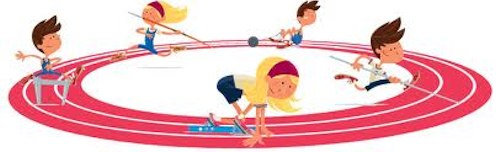 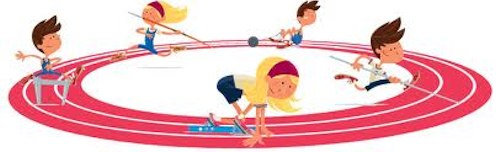                          RESULTATS BENJAMINES et BENJAMINSNOM50 HAIES50 M100 M800 MHAUTEURLONGUEURPOIDS(Points)VORTEX(Points)TotalClassementHeptathlonBOYER Camille10’’3817’’313’15’’191m003m55151015731 CompétitionLODY Lilie9’’4415’’321m053m2520151734MAGGIACOMO Emma11’’333’16’’721m183m1515101175MAITREPIERRE Zoé9’’471m152m60201120BOYER Louise11’’959’’163’40’’531m002m6520151078PERRIN Coline9’’221m251050ROMANO Julie10’’651m102m702515917CAMPANAUD Alice10’’561m052m8020881HeptathlonRUIZ Bénicio9’’8215’’292’34’’381m054m10152524951CompétitionBENSIMON Jordan8’’257’’421m104m8525352655BASSI MAURY Johan10’’4917’’121m0025975ROBINARD Thomas10’’843m603515749COHEN Paul1m103m6035608ROUX Hadrien12’’5219’’55335